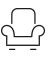 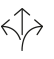 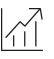 Tests	Building hardware – Hardware for sliding doors and folding doors according to EN 1527 / 2020– Duration of functionality: Class 6 (highest class = 100,000 cycles)Warranty	With the exception of parts subject to wear and tear, Hawa warrants the flawless functioning of the products delivered by it, as well as the durability of all parts, for a period of 2 years commencing from the transfer of risk.Product Design	Hawa Porta 100 HMD Acoustics consisting of running track, running gear with ball bearing rollers, SoftStop, stopper with retention spring, running gear support, horizontal seal set, vertical sealOptional:(….) Running track with extended spacing of +9 mm/+20 mm (+11/32''/+25/32'')(….) Clip-on panel, wall mounting, aluminum (….) Cover cap, plasticInterfaces	Door leafSuspension profile and sealing groove, top (H × W) 30 × 27 mm (1 3/16'' × 1 1/16'')Guide and sealing groove, bottom (H × W) 30 × 23 mm (1 3/16'' × 29/32'')Screw fixing of the suspension profiles and horizontal sealsGroove for seal, vertical 4 x 4 mm (5/32'' × 5/32'')Vertical seal levelLeading surface for vertical seal must be provided by the customer (min. 6 mm (1/4'') distance from wall structure)Gap size to floorAir gaps of 8–12 mm (5/16'' to 15/32'') can be taken up by the seal